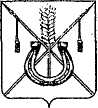 АДМИНИСТРАЦИЯ КОРЕНОВСКОГО ГОРОДСКОГО ПОСЕЛЕНИЯКОРЕНОВСКОГО РАЙОНАПОСТАНОВЛЕНИЕот 25.09.2018   	                                                                                             № 1226г. КореновскО проекте решения Совета Кореновского городскогопоселения Кореновского района «О внесении изменений в решениеСовета Кореновского городского поселения Кореновского районаот 27 декабря 2017 года № 370 «Об утверждении Положенияо порядке владения, пользования и распоряжения муниципальным имуществом Кореновского городского поселенияКореновского района»В соответствии с решением Совета Кореновского городского поселения Кореновского района от 22 апреля 2014 года № 426 «О порядке внесения проектов муниципальных правовых актов в Совет Кореновского городского поселения Кореновского района» администрация Кореновского городского поселения Кореновского района п о с т а н о в л я е т:1. Согласиться с проектом решения Совета Кореновского городского поселения Кореновского района «О внесении изменений в решение Совета Кореновского городского поселения Кореновского района от 27 декабря                    2017 года № 370 «Об утверждении Положения о порядке владения, пользования и распоряжения муниципальным имуществом Кореновского городского поселения Кореновского района».2. Направить проект решения «О внесении изменений в решение Совета Кореновского городского поселения Кореновского района от 27 декабря                    2017 года № 370 «Об утверждении Положения о порядке владения, пользования и распоряжения муниципальным имуществом Кореновского городского поселения Кореновского района» в Совет Кореновского городского поселения Кореновского района для рассмотрения в установленном порядке (прилагается).3. Назначить представителем главы Кореновского городского поселения Кореновского района при обсуждении данного проекта решения в Совете Кореновского городского поселения Кореновского района начальника отдела имущественных и земельных отношений администрации Кореновского городского поселения Кореновского района Ю.Н. Алишину.4. Общему отделу администрации Кореновского городского поселения Кореновского района (Питиримова) обеспечить размещение настоящего постановления на официальном сайте администрации Кореновского городского поселения Кореновского района в информационно-телекоммуникационной сети «Интернет».5. Контроль за выполнением настоящего постановления возложить                   на заместителя главы Кореновского городского поселения Кореновского                  района М.В. Колесову.6. Постановление вступает в силу со дня его подписания.ГлаваКореновского городского поселенияКореновского района                                                                                Е.Н. ПергунПРОЕКТ РЕШЕНИЯСовета Кореновского городского поселения Кореновского районаот ________________                                                                        № ___________О внесении изменений в решениеСовета Кореновского городского поселения Кореновского районаот 27 декабря 2017 года № 370 «Об утверждении Положенияо порядке владения, пользования и распоряжения муниципальным имуществом Кореновского городского поселенияКореновского района»В соответствии с Федеральным законом от 4 июня 2018 года № 136-ФЗ «О внесении изменения в статью 13 Федерального закона «Об основных гарантиях прав ребенка в Российской Федерации», Совет Кореновского городского поселения Кореновского района р е ш и л:1 Внести в решение Совета Кореновского городского поселения Кореновского района от 27 декабря 2017 года № 370 «Об утверждении Положения о порядке владения, пользования и распоряжения муниципальным имуществом Кореновского городского поселения Кореновского района» следующие изменения:1.1. Подпункт 1.1 пункта 1 Положения после слов «Федеральным законом от 12 января 1996 года № 7-ФЗ «О некоммерческих организациях» дополнить словами «Федеральным законом от 24 июля 1998 года № 124-ФЗ «Об основных гарантиях прав ребенка в Российской Федерации».1.2. Подпункт 9.2.1 пункта 9.2 Положения дополнить абзацем следующего содержания: «Если муниципальное бюджетное учреждение, образующее социальную инфраструктуру для детей, сдает в аренду, передает в безвозмездное пользование закрепленные за ней объекты собственности, заключению договора аренды и договора безвозмездного пользования должна предшествовать проводимая администрацией Кореновского городского поселения Кореновского района в порядке, установленном пунктом 2 статьи 13 Федерального закона от 24 июля 1998 года № 124-ФЗ «Об основных гарантиях прав ребенка в Российской Федерации», оценка последствий заключения таких договоров для обеспечения жизнедеятельности,    образования,    развития,   отдыха  и  оздоровления  детей,2оказания им медицинской помощи, профилактики заболеваний у детей, их социальной защиты и социального обслуживания. Договор аренды и договор безвозмездного пользования не могут заключаться, если в результате проведенной оценки последствий их заключения установлена возможность ухудшения условий для обеспечения жизнедеятельности, образования, развития, отдыха и оздоровления детей, оказания им медицинской помощи, профилактики заболеваний у детей, их социальной защиты и социального обслуживания.».1.3. Пункт 9.3 Положения изложить в новой редакции (прилагается).2. Настоящее решение подлежит официальному опубликованию и размещению на официальном сайте администрации Кореновского городского поселения Кореновского района в информационно- телекоммуникационной сети «Интернет».3. Решение вступает в силу после его официального опубликования.«9.3. Администрация создает условия для развития малого и среднего предпринимательства, в том числе путем формирования и осуществления муниципальных программ (подпрограмм) с учетом национальных и местных социально-экономических, экологических, культурных и других особенностей.Обеспечивает государственную политику в области развития малого и среднего предпринимательства в Российской Федерации в виде обеспечения равного доступа субъектов малого и среднего предпринимательства к получению поддержки в соответствии с условиями ее предоставления, установленными муниципальными программами (подпрограммами).При обращении субъектов малого и среднего предпринимательства за оказанием поддержки, субъекты малого и среднего предпринимательства              должны представить документы, подтверждающие их соответствие                      условиям, предусмотренным муниципальными правовыми актами, принимаемыми в целях реализации муниципальных программ (подпрограмм). Не допускается требовать у субъектов малого и среднего предпринимательства представления документов, которые находятся в распоряжении государственных органов, органов местного самоуправления               либо подведомственных государственным органам или органам                            местного самоуправления организаций, за исключением случаев, если такие документы включены в определенный Федеральным законом от 27 июля                   2010 года № 210-ФЗ «Об организации предоставления государственных и муниципальных услуг» перечень документов.Сроки рассмотрения обращений субъектов малого и среднего предпринимательства устанавливаются муниципальными правовыми актами, принимаемыми в целях реализации муниципальных программ (подпрограмм). Каждый субъект малого и среднего предпринимательства должен быть проинформирован о решении, принятом по такому обращению, в течение пяти дней со дня его принятия.Оказание имущественной поддержки субъектам малого и среднего предпринимательства, а также организациям, образующим инфраструктуру поддержки субъектов малого и среднего предпринимательства (за исключением указанных в статье 15 Федерального закона от 24 июля 2007 года № 209-ФЗ «О развитии малого и среднего предпринимательства в Российской Федерации» государственных фондов поддержки научной, научно-технической, инновационной деятельности, осуществляющих деятельность в форме государственных учреждений), осуществляется Администрацией в виде передачи во владение и (или) в пользование муниципального имущества, в том числе земельных участков (за исключением земельных участков, предназначенных для ведения личного подсобного хозяйства, огородничества, садоводства, индивидуального жилищного строительства), зданий, строений, сооружений, нежилых помещений, оборудования, машин, механизмов, установок, транспортных средств, инвентаря, инструментов, на возмездной основе, безвозмездной основе или на льготных условиях в соответствии с государственными программами (подпрограммами) Российской Федерации, государственными программами (подпрограммами) субъектов Российской Федерации, муниципальными программами (подпрограммами). Указанное имущество должно использоваться по целевому назначению.Администрация утверждает перечни муниципального имущества, свободного от прав третьих лиц (за исключением права хозяйственного ведения, права оперативного управления, а также имущественных прав субъектов малого и среднего предпринимательства), с ежегодным - до 1 ноября текущего года дополнением таких перечней муниципальным имуществом. Муниципальное имущество, включенное в указанные перечни, используется в целях предоставления его во владение и (или) в пользование на долгосрочной основе (в том числе по льготным ставкам арендной платы) субъектам малого и среднего предпринимательства и организациям, образующим инфраструктуру поддержки субъектов малого и среднего предпринимательства, а также отчуждено на возмездной основе в собственность субъектов малого и среднего предпринимательства в соответствии с Федеральным законом от 22 июля 2008 года N 159-ФЗ "Об особенностях отчуждения недвижимого имущества, находящегося в государственной или в муниципальной собственности и арендуемого субъектами малого и среднего предпринимательства, и о внесении изменений в отдельные законодательные акты Российской Федерации" и в случаях, указанных в подпунктах 6, 8 и 9 пункта 2 статьи 39.3 Земельного кодекса Российской Федерации. Эти перечни подлежат обязательному опубликованию в средствах массовой информации, а также размещению в информационно-телекоммуникационной сети «Интернет» на официальном сайте Администрации и (или) на официальных сайтах информационной поддержки субъектов малого и среднего предпринимательства. В указанные перечни не включаются земельные участки, предусмотренные подпунктами 1 - 10, 13 - 15, 18 и 19 пункта 8 статьи 39.11 Земельного кодекса Российской Федерации, за исключением земельных участков, предоставленных в аренду субъектам малого и среднего предпринимательства.Заявитель по своей инициативе вправе направить в уполномоченный орган заявление в отношении имущества, включенного в утвержденный в соответствии с частью 4 статьи 18 Федерального закона от 24 июля 2007 года № 209-ФЗ «О развитии малого и среднего предпринимательства в Российской Федерации» перечень муниципального имущества, предназначенного для передачи во владение и (или) в пользование субъектам малого и среднего предпринимательства, при условии, что:арендуемое имущество день подачи субъектом малого или среднего предпринимательства заявления находится в его временном владении и (или) временном пользовании непрерывно в течение трех и более лет в соответствии с договором или договорами аренды такого имущества;арендуемое имущество включено в утвержденный в соответствии с частью 4 статьи 18 Федерального закона от 24 июля 2007 года № 209-ФЗ «О развитии малого и среднего предпринимательства в Российской Федерации» перечень государственного имущества или муниципального имущества, предназначенного для передачи во владение и (или) в пользование субъектам малого и среднего предпринимательства, в течение пяти и более лет до дня подачи этого заявления.Оплата недвижимого имущества, находящегося в муниципальной собственности и приобретаемого субъектами малого и среднего предпринимательства при реализации преимущественного права на приобретение арендуемого имущества, осуществляется единовременно или в рассрочку посредством ежемесячных или ежеквартальных выплат в равных долях. Срок рассрочки оплаты такого имущества при реализации преимущественного права на его приобретение устанавливается соответственно нормативным правовым актом Правительства Российской Федерации, законом субъекта Российской Федерации, муниципальным правовым актом, но не должен составлять менее пяти лет.Право выбора порядка оплаты (единовременно или в рассрочку) приобретаемого арендуемого имущества, а также срока рассрочки в установленных пределах принадлежит субъекту малого или среднего предпринимательства при реализации преимущественного права на приобретение арендуемого имущества.На сумму денежных средств, по уплате которой предоставляется рассрочка, производится начисление процентов исходя из ставки, равной одной трети ставки рефинансирования Центрального банка Российской Федерации, действующей на дату опубликования объявления о продаже арендуемого имущества.Оплата приобретаемого в рассрочку арендуемого имущества может быть осуществлена досрочно на основании решения покупателя.В случае, если арендуемое имущество приобретается арендатором в рассрочку, указанное имущество находится в залоге у продавца до полной его оплаты. Условия договора купли-продажи арендуемого имущества о неприменении данного правила ничтожны.Стоимость неотделимых улучшений арендуемого имущества засчитывается в счет оплаты приобретаемого арендуемого имущества в случае, если указанные улучшения осуществлены с согласия арендодателей.Субъекты малого и среднего предпринимательства, за исключением субъектов малого и среднего предпринимательства, указанных в части 3 статьи 14 Федерального закона от 24 июля 2007 года № 209-ФЗ «О развитии малого и среднего предпринимательства в Российской Федерации», и субъектов малого и среднего предпринимательства, осуществляющих добычу и переработку полезных ископаемых (кроме общераспространенных полезных ископаемых), при   возмездном   отчуждении   арендуемого    имущества   из   муниципальнойсобственности пользуются преимущественным правом на приобретение такого имущества по цене, равной его рыночной стоимости и определенной независимым оценщиком в порядке, установленном Федеральным законом от 29 июля 1998 года № 135-ФЗ «Об оценочной деятельности в Российской Федерации». При этом такое преимущественное право может быть реализовано при условии, что:арендуемое имущество по состоянию на день подачи заявления находится в их временном владении и (или) временном пользовании непрерывно в течение двух и более лет в соответствии с договором или договорами аренды такого имущества;отсутствует задолженность по арендной плате за такое имущество, неустойкам (штрафам, пеням) на день заключения договора купли-продажи арендуемого имущества в соответствии с частью 4 статьи 4 Федерального закона от 22 июля 2008 года № 159-ФЗ «Об особенностях отчуждения недвижимого имущества, находящегося в государственной собственности субъектов Российской Федерации или муниципальной собственности и арендуемого субъектами малого или среднего предпринимательства, и о внесении изменений в отдельные законодательные акты Российской Федерации», а в случае, предусмотренном частью 2 или частью 2.1 статьи 9 данного закона, - на день подачи субъектом малого или среднего предпринимательства заявления;арендуемое имущество не включено в утвержденный в соответствии с частью 4 статьи 18 Федерального закона от 24 июля 2007 года № 209-ФЗ «О развитии малого и среднего предпринимательства в Российской Федерации» перечень муниципального имущества, предназначенного для передачи во владение и (или) в пользование субъектам малого и среднего предпринимательства, за исключением случая, предусмотренного частью 2.1 статьи 9 Федерального закона от 22 июля 2008 года № 159-ФЗ «Об особенностях отчуждения недвижимого имущества, находящегося в государственной собственности субъектов Российской Федерации или муниципальной собственности и арендуемого субъектами малого или среднего предпринимательства, и о внесении изменений в отдельные законодательные акты Российской Федерации»;сведения о субъекте малого и среднего предпринимательства на день заключения договора купли-продажи арендуемого имущества не исключены из единого реестра субъектов малого и среднего предпринимательства.».Начальник отделаимущественных и земельныхотношений администрацииКореновского городского поселенияКореновского района                                                                         Ю. Н. АлишинаПРИЛОЖЕНИЕк постановлению администрацииКореновского городского поселенияКореновского районаот 25.09.2018 № 1226ГлаваКореновского городского поселения Кореновского района                                          Е.Н. ПергунПредседатель Совета Кореновского городского поселения Кореновского района                                        Е.Д. ДелянидиПРИЛОЖЕНИЕк решению СоветаКореновского городского поселенияКореновского районаот ___________________ № _______